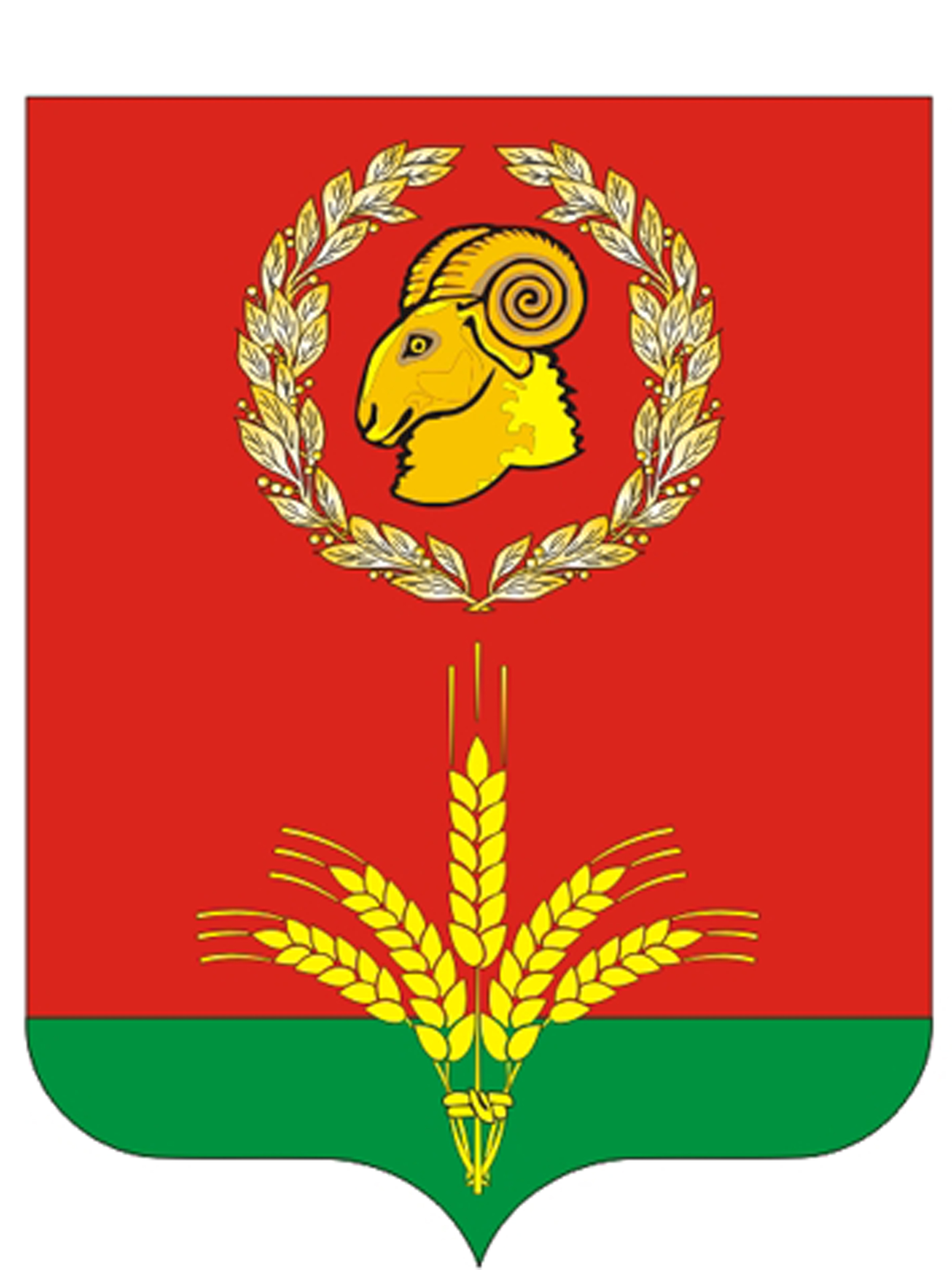 РОСТОВСКАЯ ОБЛАСТЬЗИМОВНИКОВСКИЙ РАЙОНАДМИНИСТРАЦИЯГАШУНСКОГО СЕЛЬСКОГО ПОСЕЛЕНИЯПОСТАНОВЛЕНИЕ№ 3207.06.2022 		                                                                                                   п. БайковОб особенностях осуществления в 2022 году муниципального финансового контроля в отношении главных распорядителей и получателей средств местного бюджетаВ соответствии с пунктом 5 постановления Правительства Российской Федерации от 14.04.2022 № 665 «Об особенностях осуществления в 2022 году государственного (муниципального) финансового контроля в отношении главных распорядителей (распорядителей) бюджетных средств, получателей бюджетных средств» Администрация Гашунского сельского поселенияПОСТАНОВЛЯЕТ:          1. Установить, что до 1 января 2023 года в рамках внутреннего муниципального финансового контроля финансовым отделом  Администрации Зимовниковского района не проводятся проверки главных распорядителей и получателей средств местного бюджета, в том числе являющихся муниципальными заказчиками.2. При поступлении от главных распорядителей и получателей средств местного бюджета, в том числе являющихся муниципальными заказчиками, обращений о продлении срока исполнения представлений (предписаний), выданных финансовым отделом  Администрации Зимовниковского района до вступления в силу настоящего постановления, финансовый отдел Администрации Зимовниковского района принимает с учетом требований, предусмотренных Бюджетным кодексом Российской Федерации, решение об удовлетворении таких обращений в течение 10 рабочих дней со дня поступления таких обращений. При этом вновь устанавливаемый срок исполнения указанных представлений (предписаний) не может приходиться на дату ранее 1 января 2023 года.3.  Пункт 1 настоящего постановления не распространяется на проверки, проведение которых осуществляется в соответствии с поручениями Правительства Ростовской области, Председателя Собрания депутатов – главы Гашунского сельского поселения и требованиями Прокурора Зимовниковского района, Отдела Министерства внутренних дел России по Зимовниковскому району.4. Установить, что проверки, указанные в пункте 1 настоящего постановления, начатые до вступления в силу настоящего постановления, по решению финансового отдела Администрации Зимовниковского района приостанавливаются со сроком возобновления не ранее 1 января 2023 года либо завершаются не позднее 20 рабочих дней со дня вступления в силу настоящего постановления.5. Настоящее постановление вступает в силу со дня его официального опубликования.6. Контроль за выполнением настоящего постановления возложить на начальника сектора экономики и финансов Т.Н. Овчаренко.Глава Администрации Гашунского сельского поселения                                   И.Н. ТерещенкоПостановление вносит:  сектор экономики и финансов